REGISTRATIONLeading Student Centered Coaching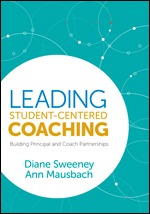 WHEN:  January 23, 20208:30 am – 3:00 pm
LOCATION:  TBDPlease complete and fax this form to Dr. Tammy Alexander @ 256 372-5774. NAME: ___________________________________________________________  Email Address:_____________________________________________________Phone Number:____________________________________________________	School District:_____________________________________________________School:___________________________________________________________If you have any questions, please contact Dr. Tammy Alexander @ 256-372-5771